Name of Institute: INDUS INSTITUTE OF MANAGEMENTName of Faculty: Prof. PARSHVA SHAHCourse code: BB00302Course name: Advance Accountancy-IIPre-requisites:  Credit points: 4Offered Semester: IIICourse Coordinator (weeks 15)Full Name: Prof. Parshva Jitendrakumar ShahDepartment with siting location: MBA Department, Bhawar Buliding 4th FloorTelephone: 9737530515	Email: parshvashah.mba@indusuni.ac.in	Consultation times: 2.00 PM to 4.00 PM	Course Lecturer (weeks 15)Full Name: Prof. Parshva Jitendrakumar ShahDepartment with siting location: MBA Department, Bhawar Buliding 4th FloorTelephone: 9737530515	Email: parshvashah.mba@indusuni.ac.in	Consultation times: 2.00 PM to 4.00 PM	 Students will be contacted throughout the Session via Mail with important information relating to this Course. Course ObjectivesThis course aims to provide  an important aspects of company accounts.  It is intendedto provide information that is vital in making business decisions.  The objective of thiscourse is to make students understand accounting of important issues of  companies.Course Outcomes (CO)Upon successful completion of this course, the student will have reliably demonstratedthe ability to:  CO1: Determine appropriate accounting method required under various share ownershipscenarios.CO2: Determine Goodwill and prepare a consolidated balance sheet at the date of acquisition for business combinations.CO3: Translate the financial statements of a foreign subsidiary using the appropriate method.CO4: Preparation of financial statements.CO5: To understand and prepare statement of affairs to understand priority wise payment CO6: To understand theory of computerized accounting system theoryCourse OutlineUnit-I Introduction- Shares and Debentures, Redemption of Preference shares and DebenturesUnit-II  Final Accounts- Ascertaining profit for managerial remuneration, overall managerial remuneration, Profit Prior to Incorporation  Valuation of Goodwill and SharesUnit-III  Amalgamation of Companies  Internal Reconstruction Unit-IV  Liquidation of Companies;  Computerized Accounting SystemMethod of deliveryFace to face lectures, self study material, Active Learning Techniques,Chalk & Board, Transparencies & OHP, Power Point Presentation(PPT), Hand Outs, Visits, Seminar, Group Discussion, Report writing, Using Mini, Minor, Major Projects, etc.Study time4 lecture per week, Average attendance 80%CO-PO Mapping (PO: Program Outcomes)Blooms Taxonomy and Knowledge retention (For reference)(Blooms taxonomy has been given for reference) 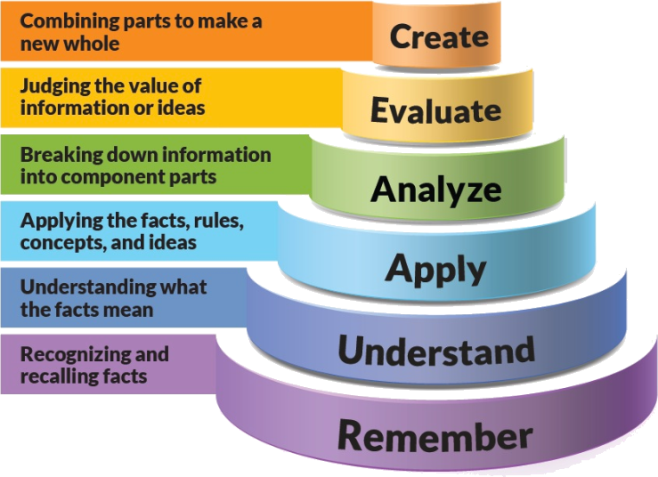 Figure 1: Blooms Taxonomy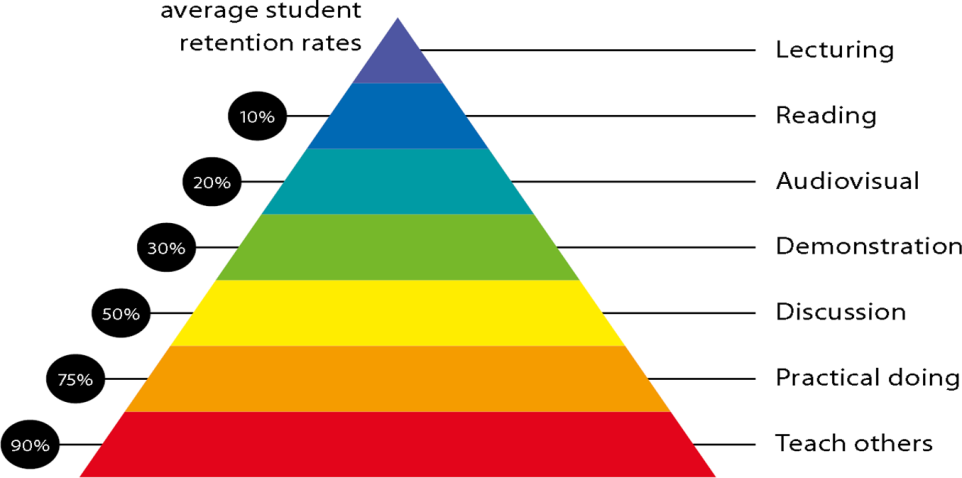 Figure 2: Knowledge retentionGraduate Qualities and Capabilities covered (Qualities graduates harness crediting this Course) Practical work:Case Study, Presentation , Practical problems of each .ASSIGNMENT -1 Theory aspect questionASSIGNMENT -2 Practical questionsMCQ TestPractical Case DiscussionProjectsLecture/tutorial timesLecture		Tuesday	9:00 – 9:50 a.m.		Room LH 37Lecture 		Wednesday	11:00 – 11:55 a.m.		Room LH 37Lecture		Thursday 	9:00 – 9:55 a.m.		Room LH 37Lecture                       Friday             9:55_10:50  a.m.                   Room LH 37Attendance RequirementsThe University norms states that it is the responsibility of students to attend all lectures, tutorials, seminars and practical work as stipulated in the Course outline. Minimum attendance requirement as per university norms is compulsory for being eligible for mid and end semester examinations.Details of referencing system to be used in written workText books	Advance Accountancy Vol. – II by M. C. Shukla, T. S. Grewal, and S. C. Gupta (S. Chand) Corporate Accounting by S.N. Maheshwari and S.K. Maheshwari (Vikas)Additional Materials (Reference Books)Corporate Accounting by A. Mukherjee and M. Hanif (TMH) Fundamentals of Advance Accounting Vol. – II 3rd edition by RSN Pillai, Bagavathi, S. Uma (S. Chand) Advanced Accounting Vol.– II by S.P. Jain and K. L. Narang (Kalyani Publisher) Company Accounts by R.L. Gupta and Radhaswamy (Sultan Chand) ASSESSMENT GUIDELINESYour final course mark will be calculated from the following:SUPPLEMENTARY ASSESSMENT Students who receive an overall mark less than 40% in mid semester or end semester will be considered for supplementary assessment in the respective components (i.e mid semester or end semester) of semester concerned. Students must make themselves available during the supplementary examination period to take up the respective components (mid semester or end semester) and need to obtain the required minimum 40% marks to clear the concerned components.Practical Work Report/Laboratory Report:A report on the practical work is due the subsequent week after completion of the class by each group.Late WorkLate assignments will not be accepted without supporting documentation.  Late submission of the reports will result in a deduction of -% of the maximum mark per calendar dayFormatAll assignments must be presented in a neat, legible format with all information sources correctly referenced.  Assignment material handed in throughout the session that is not neat and legible will not be marked and will be returned to the student.Retention of Written WorkWritten assessment work will be retained by the Course coordinator/lecturer for two weeks after marking to be collected by the students. University and Faculty PoliciesStudents should make themselves aware of the University and/or Faculty Policies regarding plagiarism, special consideration, supplementary examinations and other educational issues and student matters. Plagiarism - Plagiarism is not acceptable and may result in the imposition of severe penalties.   Plagiarism is the use of another person’s work, or idea, as if it is his or her own - if you have any doubts at all on what constitutes plagiarism, please consult your Course coordinator or lecturer. Plagiarism will be penalized severely. Do not copy the work of other students. Do not share your work with other students (except where required for a group activity or assessment).Course schedule (subject to change)(Mention quiz, assignment submission, breaks etc as well in the table under the Teaching Learning Activity Column)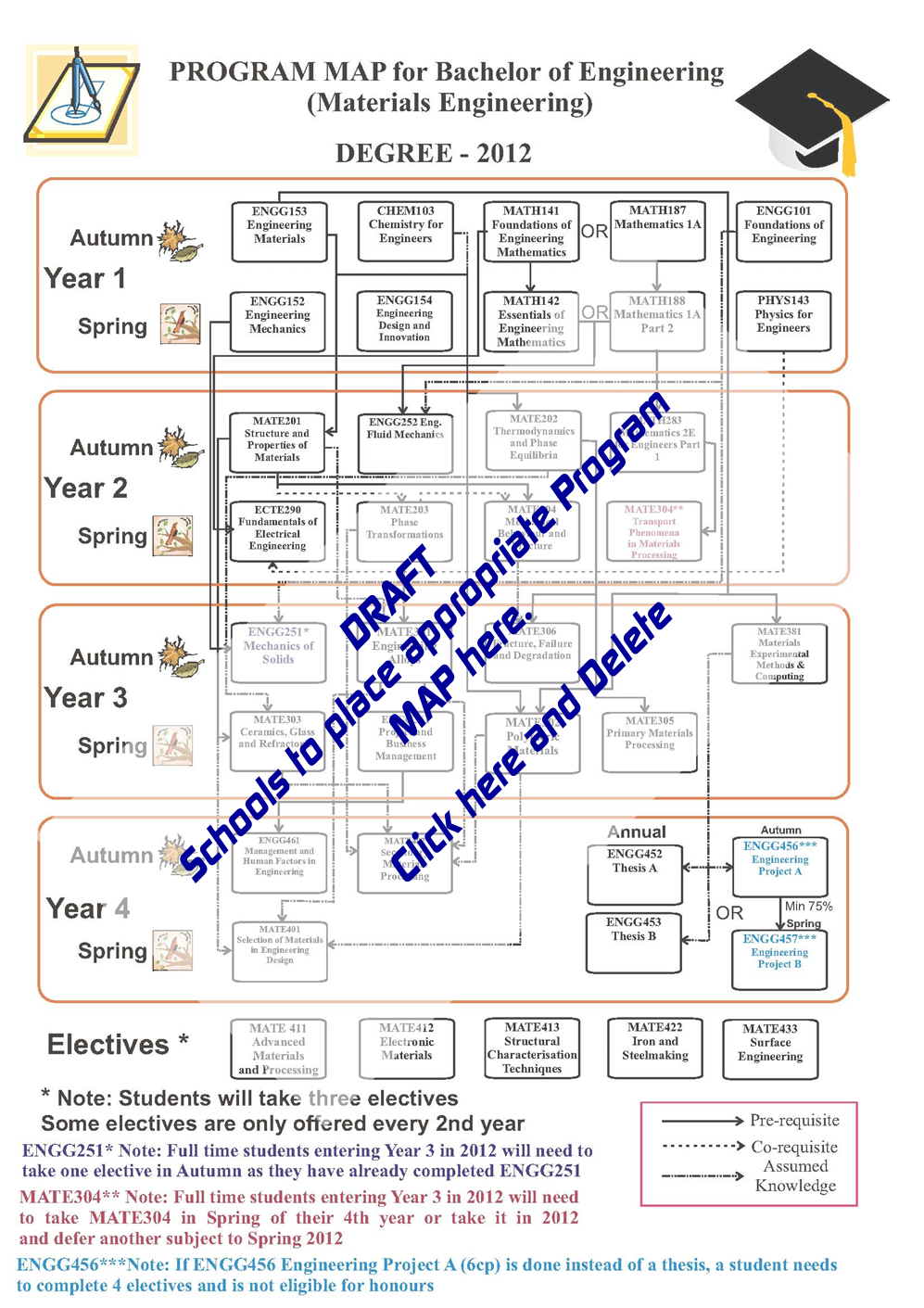 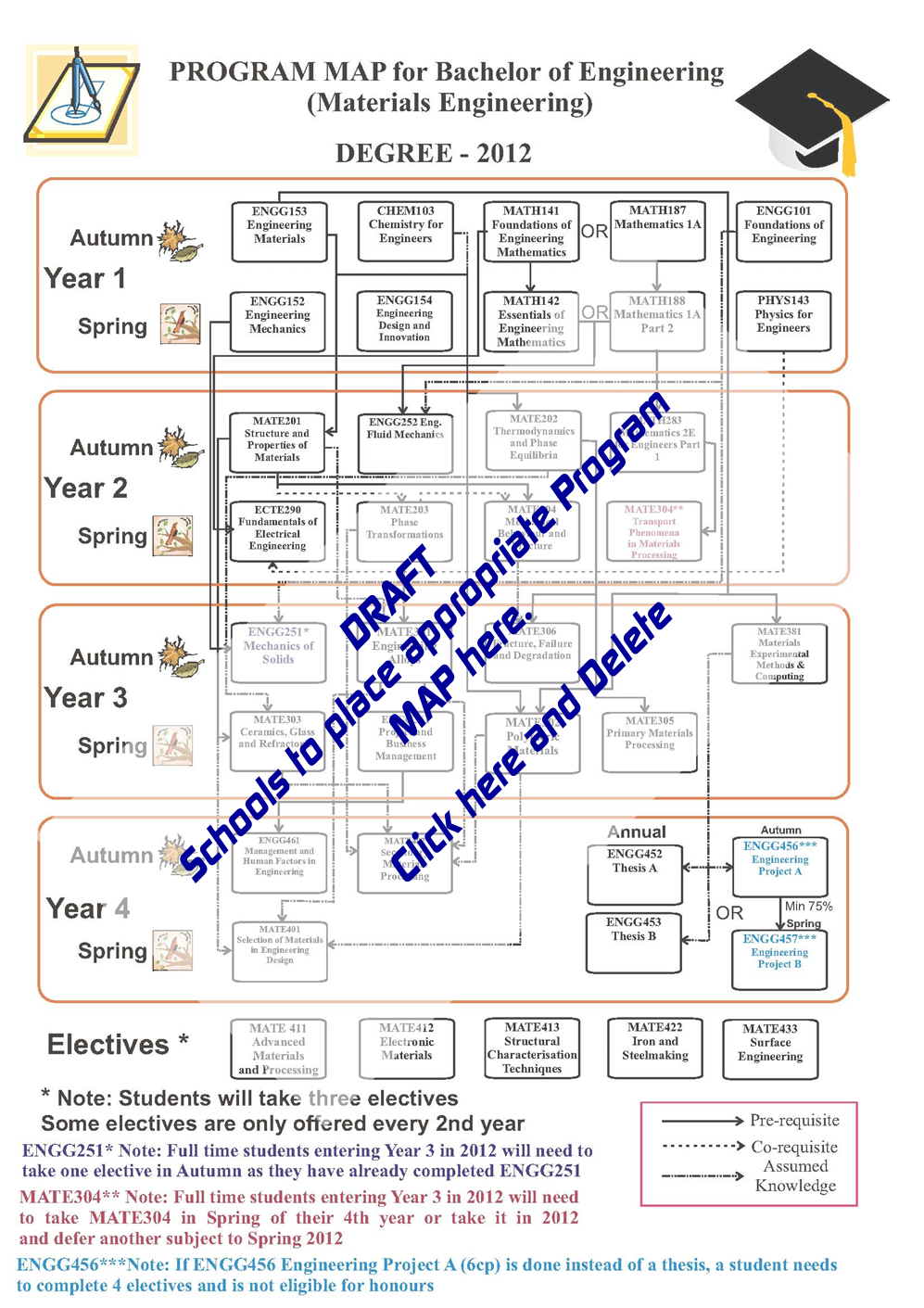 Introduction to TaxationPO1PO2PO3PO4PO5CO1Determine appropriate accounting method required under various share ownership scenarios.23233CO2Determine Goodwill and prepare a consolidated balance sheet at the date of acquisition for business combinations.22223CO3Translate the financial statements of a foreign subsidiary using the appropriate method.23322CO4Preparation of financial statements.22233CO5To understand and prepare statement of affairs to understand priority wise payment 22323CO6To understand theory of computerized accounting system theory33222General Graduate QualitiesSpecific Department of ______Graduate CapabilitiesInformedGain an understanding of the complexity of managing people and how interventions by the different parties to the employment relationship (employers, workers and the State) can provide challenges for the successful application of even the best developed HRM policies and practices.1 Professional knowledge, grounding & awarenessIndependent learnersLocate, evaluate and synthesize complex information. Opportunities to acquire these abilities are developed through lectures, case discussion and various experiential exercises.2 Information literacy, gathering & processingProblem solversDeveloping critical thinking skills that are pertinent for problem solving and innovation in today’s competitive labour market (which are not easily replaced by automation).4 Problem solving skillsEffective communicatorsDevelop the ability to reflect on issues on hand.  Through active participation enhance the skills to communicate verbally and in writing and develop practices expected of today’s professionals.5 Written communicationEffective communicatorsDevelop the ability to reflect on issues on hand.  Through active participation enhance the skills to communicate verbally and in writing and develop practices expected of today’s professionals.6 Oral communicationEffective communicatorsDevelop the ability to reflect on issues on hand.  Through active participation enhance the skills to communicate verbally and in writing and develop practices expected of today’s professionals.7 TeamworkResponsibleGain a more nuanced appreciation of the challenges posed by globalisation, including the economic, social, legal and ethical implications of HRM interventions and how to respond to an ever-changing employment market, which will help to thrive in a diverse range of careers after graduation.10 Sustainability, societal & environmental impactWeek # Topic & contents Topic & contents Topic & contents CO AddressedTeaching Learning Activity (TLA)Weeks 1Introduction- Shares and DebenturesIntroduction- Shares and DebenturesIntroduction- Shares and DebenturesCO1,CO3,CO5, CO6Chalk & Board / /  PPT / Handouts / Tutorials /  Assignments,Weeks 2Sums of Shares and Debentures,Sums of Shares and Debentures,Sums of Shares and Debentures,CO1,CO3,CO5, CO6Chalk & Board / /  PPT / Handouts / Tutorials /  Assignments,Week 3Redemption of Preference shares and DebenturesRedemption of Preference shares and DebenturesRedemption of Preference shares and DebenturesCO1,CO3,CO5, CO6Chalk & Board / /  PPT / Handouts / Tutorials /  Assignments,Week 4Redemption of Preference shares and DebenturesRedemption of Preference shares and DebenturesRedemption of Preference shares and DebenturesCO1,CO3,CO5, CO6Chalk & Board / /  PPT / Handouts / Tutorials /  Assignments,Week 5Final Accounts- Ascertaining profit for managerial remuneration, overall managerial remunerationFinal Accounts- Ascertaining profit for managerial remuneration, overall managerial remunerationFinal Accounts- Ascertaining profit for managerial remuneration, overall managerial remunerationCO1,CO2,CO3,CO4,CO5Chalk & Board / /  PPT / Handouts / Tutorials /  Assignments,Week 6Final Accounts- Ascertaining profit for managerial remuneration, overall managerial remunerationFinal Accounts- Ascertaining profit for managerial remuneration, overall managerial remunerationCO1,CO2,CO3,CO4,CO5CO1,CO2,CO3,CO4,CO5Chalk & Board / /  PPT / Handouts / Tutorials /  Assignments,Week 7Final Accounts- Ascertaining profit for managerial remuneration, overall managerial remunerationFinal Accounts- Ascertaining profit for managerial remuneration, overall managerial remunerationCO1,CO2,CO3,CO4,CO5CO1,CO2,CO3,CO4,CO5Chalk & Board / /  PPT / Handouts / Tutorials /  Assignments,Week 8Profit Prior to IncorporationProfit Prior to IncorporationCO1,CO3,CO5CO1,CO3,CO5Chalk & Board / /  PPT / Handouts / Tutorials /  Assignments,Week 9Valuation of Goodwill and SharesValuation of Goodwill and SharesCO1,CO2,CO3,CO4,CO5CO1,CO2,CO3,CO4,CO5Chalk & Board / /  PPT / Handouts / Tutorials /  Assignments,Week 10Amalgamation of CompaniesAmalgamation of CompaniesCO1,CO2,CO3,CO4,CO5,CO6CO1,CO2,CO3,CO4,CO5,CO6Chalk & Board / /  PPT / Handouts / Tutorials /  Assignments,Week 11Mid Term ExamMid Term ExamMid Term ExamMid Term ExamMid Term ExamWeek 12Amalgamation of CompaniesAmalgamation of CompaniesCO1,CO2,CO3,CO4,CO5,CO6CO1,CO2,CO3,CO4,CO5,CO6Chalk & Board / /  PPT / Handouts / Tutorials /  Assignments,Week 13Internal ReconstructionInternal ReconstructionCO1,CO2,CO3,CO5,CO6CO1,CO2,CO3,CO5,CO6Chalk & Board / /  PPT / Handouts / Tutorials /  Assignments,Week 14Liquidation of Companies Liquidation of Companies CO1,CO2,CO3,CO4,CO5,CO6CO1,CO2,CO3,CO4,CO5,CO6Chalk & Board / /  PPT / Handouts / Tutorials /  Assignments,Week 15Computerized Accounting SystemComputerized Accounting SystemCO1,CO2,CO3,CO4,CO5,CO6CO1,CO2,CO3,CO4,CO5,CO6Chalk & Board / /  PPT / Handouts / Tutorials /  Assignments,